             PREFEITURA MUNICIPAL DE MANOEL RIBAS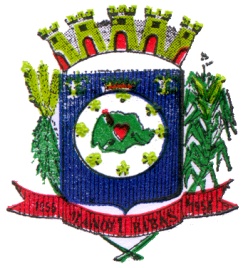 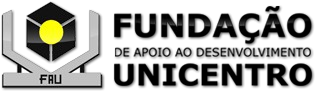                                ESTADO DO PARANÁA N E X O   I   E D I T A L   Nº 05/2015E D I T A L   D E   E N S A L A M E N T O C O N C U R S O   P Ú B L I C O Nº 001/2015INSCCARGONOMELOCALENDEREÇOSALAHORÁRIO DE FECHAMEN-TO DOS PORTÕES5746AGENTE DE SAÚDEADRIANA DA SILVAM-COL. EST. NEREU RAMOSRUA OSCAR LOPES MUNHOZ, 852018HS15MIN6520AGENTE DE SAÚDEADRIANA RODRIGUES PREUSSLERM-COL. EST. NEREU RAMOSRUA OSCAR LOPES MUNHOZ, 852018HS15MIN6675AGENTE DE SAÚDEADRIANI DA ROSA OLIVEIRAM-COL. EST. NEREU RAMOSRUA OSCAR LOPES MUNHOZ, 852018HS15MIN6657AGENTE DE SAÚDEADRIELE THAIS BORGES REGOLIN STIPPM-COL. EST. NEREU RAMOSRUA OSCAR LOPES MUNHOZ, 852018HS15MIN6316AGENTE DE SAÚDEALANA CLARA LEMES DOS SANTOSM-COL. EST. NEREU RAMOSRUA OSCAR LOPES MUNHOZ, 852018HS15MIN5602AGENTE DE SAÚDEALDAIR BERNARDES KOFE KAG CABRAL GLICERIOM-COL. EST. NEREU RAMOSRUA OSCAR LOPES MUNHOZ, 852018HS15MIN5534AGENTE DE SAÚDEALESSANDRA BARBOSA RAIMUNDOM-COL. EST. NEREU RAMOSRUA OSCAR LOPES MUNHOZ, 852018HS15MIN6809AGENTE DE SAÚDEALINE RIBEIRO LUCIANOM-COL. EST. NEREU RAMOSRUA OSCAR LOPES MUNHOZ, 852018HS15MIN7084AGENTE DE SAÚDEALINE VIDAL DA SILVA DOS SANTOSM-COL. EST. NEREU RAMOSRUA OSCAR LOPES MUNHOZ, 852018HS15MIN6507AGENTE DE SAÚDEANA LÚCIA DA ROSAM-COL. EST. NEREU RAMOSRUA OSCAR LOPES MUNHOZ, 852018HS15MIN4594AGENTE DE SAÚDEANA PAULA DA ROSA BUSSM-COL. EST. NEREU RAMOSRUA OSCAR LOPES MUNHOZ, 852018HS15MIN4852AGENTE DE SAÚDEANDRESSA FERNANDES ESSERM-COL. EST. NEREU RAMOSRUA OSCAR LOPES MUNHOZ, 852018HS15MIN7023AGENTE DE SAÚDEANTONIA APARECIDA DA SILVAM-COL. EST. NEREU RAMOSRUA OSCAR LOPES MUNHOZ, 852018HS15MIN6391AGENTE DE SAÚDEANTONIO APARECIDO DE OLIVEIRAM-COL. EST. NEREU RAMOSRUA OSCAR LOPES MUNHOZ, 852018HS15MIN6464AGENTE DE SAÚDEANTONIO ESSERM-COL. EST. NEREU RAMOSRUA OSCAR LOPES MUNHOZ, 852018HS15MIN7064AGENTE DE SAÚDEBERTINA DOS SANTOSM-COL. EST. NEREU RAMOSRUA OSCAR LOPES MUNHOZ, 852018HS15MIN6715AGENTE DE SAÚDECAIO HENRIQUE MOREIRA BOICOM-COL. EST. NEREU RAMOSRUA OSCAR LOPES MUNHOZ, 852018HS15MIN6791AGENTE DE SAÚDECAROLINA FERNANDA PRANTLM-COL. EST. NEREU RAMOSRUA OSCAR LOPES MUNHOZ, 852018HS15MIN6685AGENTE DE SAÚDECELY SAIBERTM-COL. EST. NEREU RAMOSRUA OSCAR LOPES MUNHOZ, 852018HS15MIN5603AGENTE DE SAÚDECEZARINA KIGPRAG KUBLITEM-COL. EST. NEREU RAMOSRUA OSCAR LOPES MUNHOZ, 852018HS15MIN4701AGENTE DE SAÚDECIRLENE ONECHKO MOREIRAM-COL. EST. NEREU RAMOSRUA OSCAR LOPES MUNHOZ, 852018HS15MIN6435AGENTE DE SAÚDECLARIZA STANG HEIDEMANNM-COL. EST. NEREU RAMOSRUA OSCAR LOPES MUNHOZ, 852018HS15MIN6646AGENTE DE SAÚDECLAUDENICE LUCIANOM-COL. EST. NEREU RAMOSRUA OSCAR LOPES MUNHOZ, 852018HS15MIN4595AGENTE DE SAÚDECLAUDENICE RIBEIRO DA ROSA BUSSM-COL. EST. NEREU RAMOSRUA OSCAR LOPES MUNHOZ, 852018HS15MIN6407AGENTE DE SAÚDECLAUDETE VERALDO DOS SANTOSM-COL. EST. NEREU RAMOSRUA OSCAR LOPES MUNHOZ, 852018HS15MIN6506AGENTE DE SAÚDECLEVIANE DE LIMA LOCH RICHENM-COL. EST. NEREU RAMOSRUA OSCAR LOPES MUNHOZ, 852018HS15MIN6503AGENTE DE SAÚDECRISTIANA ANTUNES COELHOM-COL. EST. NEREU RAMOSRUA OSCAR LOPES MUNHOZ, 852018HS15MIN6263AGENTE DE SAÚDECRISTIANE NECKEL WILLEMANNM-COL. EST. NEREU RAMOSRUA OSCAR LOPES MUNHOZ, 852018HS15MIN6748AGENTE DE SAÚDEDAIANE VICENTIN STOPASOLM-COL. EST. NEREU RAMOSRUA OSCAR LOPES MUNHOZ, 852018HS15MIN6546AGENTE DE SAÚDEDANIELE DOS SANTOS LACERDAM-COL. EST. NEREU RAMOSRUA OSCAR LOPES MUNHOZ, 852018HS15MIN6535AGENTE DE SAÚDEDANIELLE RIBEIRO DE CARVALHOM-COL. EST. NEREU RAMOSRUA OSCAR LOPES MUNHOZ, 852028HS15MIN6267AGENTE DE SAÚDEDIANA SELES PEREIRAM-COL. EST. NEREU RAMOSRUA OSCAR LOPES MUNHOZ, 852028HS15MIN6568AGENTE DE SAÚDEDIEGO SCHNEKEMBERG SIDORM-COL. EST. NEREU RAMOSRUA OSCAR LOPES MUNHOZ, 852028HS15MIN6424AGENTE DE SAÚDEDOUGLAS LIMAM-COL. EST. NEREU RAMOSRUA OSCAR LOPES MUNHOZ, 852028HS15MIN7050AGENTE DE SAÚDEDULCINEIA MIRANDA DE PAULAM-COL. EST. NEREU RAMOSRUA OSCAR LOPES MUNHOZ, 852028HS15MIN6576AGENTE DE SAÚDEEDERSON WILLER BARBOSA DEUSCHLEM-COL. EST. NEREU RAMOSRUA OSCAR LOPES MUNHOZ, 852028HS15MIN6465AGENTE DE SAÚDEÉDINA MARIA KUTCHURUBAM-COL. EST. NEREU RAMOSRUA OSCAR LOPES MUNHOZ, 852028HS15MIN6279AGENTE DE SAÚDEEDINA SCAVRON RIBEIROM-COL. EST. NEREU RAMOSRUA OSCAR LOPES MUNHOZ, 852028HS15MIN7053AGENTE DE SAÚDEEDINEIA CORDEIRO DE CASTROM-COL. EST. NEREU RAMOSRUA OSCAR LOPES MUNHOZ, 852028HS15MIN6803AGENTE DE SAÚDEEDINEIA PRAVITZM-COL. EST. NEREU RAMOSRUA OSCAR LOPES MUNHOZ, 852028HS15MIN6288AGENTE DE SAÚDEEDINEIA WALECKIM-COL. EST. NEREU RAMOSRUA OSCAR LOPES MUNHOZ, 852028HS15MIN7039AGENTE DE SAÚDEELIANE APARECIDA DE LIMAM-COL. EST. NEREU RAMOSRUA OSCAR LOPES MUNHOZ, 852028HS15MIN6262AGENTE DE SAÚDEELIANE DA SILVA DE MEIRAM-COL. EST. NEREU RAMOSRUA OSCAR LOPES MUNHOZ, 852028HS15MIN6725AGENTE DE SAÚDEELISIA MACEDO DA SILVAM-COL. EST. NEREU RAMOSRUA OSCAR LOPES MUNHOZ, 852028HS15MIN6312AGENTE DE SAÚDEELIZELIA DOS SANTOS FREZM-COL. EST. NEREU RAMOSRUA OSCAR LOPES MUNHOZ, 852028HS15MIN6756AGENTE DE SAÚDEERIVALDO BECKERM-COL. EST. NEREU RAMOSRUA OSCAR LOPES MUNHOZ, 852028HS15MIN4881AGENTE DE SAÚDEEVA JOSILAINE RIBEIRO MENDESM-COL. EST. NEREU RAMOSRUA OSCAR LOPES MUNHOZ, 852028HS15MIN7048AGENTE DE SAÚDEEVELYN BATISTA DOS SANTOSM-COL. EST. NEREU RAMOSRUA OSCAR LOPES MUNHOZ, 852028HS15MIN6726AGENTE DE SAÚDEFERNANDA FATIMA DOS SANTOSM-COL. EST. NEREU RAMOSRUA OSCAR LOPES MUNHOZ, 852028HS15MIN6270AGENTE DE SAÚDEGESLAINE APARECIDA GALVÃOM-COL. EST. NEREU RAMOSRUA OSCAR LOPES MUNHOZ, 852028HS15MIN6817AGENTE DE SAÚDEGLEICE KELLY VANDERINDEM-COL. EST. NEREU RAMOSRUA OSCAR LOPES MUNHOZ, 852028HS15MIN7078AGENTE DE SAÚDEGRASIELE APARECIDA OLIVIERAM-COL. EST. NEREU RAMOSRUA OSCAR LOPES MUNHOZ, 852028HS15MIN5887AGENTE DE SAÚDEGREICIANY SABRINA DE OLIVEIRA DOS REISM-COL. EST. NEREU RAMOSRUA OSCAR LOPES MUNHOZ, 852028HS15MIN6020AGENTE DE SAÚDEILIZANGELA LETICIA FLORIANOM-COL. EST. NEREU RAMOSRUA OSCAR LOPES MUNHOZ, 852028HS15MIN6373AGENTE DE SAÚDEJACIANE BATISTA WARMELINGM-COL. EST. NEREU RAMOSRUA OSCAR LOPES MUNHOZ, 852028HS15MIN6478AGENTE DE SAÚDEJACKSON CORREIA DA SILVAM-COL. EST. NEREU RAMOSRUA OSCAR LOPES MUNHOZ, 852028HS15MIN6514AGENTE DE SAÚDEJANAINA CARDOSO MEURERM-COL. EST. NEREU RAMOSRUA OSCAR LOPES MUNHOZ, 852028HS15MIN4988AGENTE DE SAÚDEJANAINA DA LUZ FERREIRAM-COL. EST. NEREU RAMOSRUA OSCAR LOPES MUNHOZ, 852028HS15MIN5026AGENTE DE SAÚDEJANAINA DE FATIMA DOS SANTOS SOUZAM-COL. EST. NEREU RAMOSRUA OSCAR LOPES MUNHOZ, 852028HS15MIN6519AGENTE DE SAÚDEJANDIRA DE MACEDO SILVA BECKHAUSERM-COL. EST. NEREU RAMOSRUA OSCAR LOPES MUNHOZ, 852028HS15MIN5617AGENTE DE SAÚDEJANETE APARECIDA JUSTINOM-COL. EST. NEREU RAMOSRUA OSCAR LOPES MUNHOZ, 852038HS15MIN6458AGENTE DE SAÚDEJAQUELINE CUNHA DOS SANTOSM-COL. EST. NEREU RAMOSRUA OSCAR LOPES MUNHOZ, 852038HS15MIN7022AGENTE DE SAÚDEJAQUELINE SILVA BECICHAUSERM-COL. EST. NEREU RAMOSRUA OSCAR LOPES MUNHOZ, 852038HS15MIN7029AGENTE DE SAÚDEJÉSSICA PEREIRA BLASIUSM-COL. EST. NEREU RAMOSRUA OSCAR LOPES MUNHOZ, 852038HS15MIN4199AGENTE DE SAÚDEJESSICA TEREZINHA SOETHE SILVAM-COL. EST. NEREU RAMOSRUA OSCAR LOPES MUNHOZ, 852038HS15MIN6273AGENTE DE SAÚDEJONATHAS MILANO DOS SANTOSM-COL. EST. NEREU RAMOSRUA OSCAR LOPES MUNHOZ, 852038HS15MIN5536AGENTE DE SAÚDEJOSEANE MORAES DE LARAM-COL. EST. NEREU RAMOSRUA OSCAR LOPES MUNHOZ, 852038HS15MIN6572AGENTE DE SAÚDEJUCILENE BOEING BELOM-COL. EST. NEREU RAMOSRUA OSCAR LOPES MUNHOZ, 852038HS15MIN6415AGENTE DE SAÚDEJULIANA ALFLEN SCHMIDTM-COL. EST. NEREU RAMOSRUA OSCAR LOPES MUNHOZ, 852038HS15MIN7049AGENTE DE SAÚDEKAOANA BUENOM-COL. EST. NEREU RAMOSRUA OSCAR LOPES MUNHOZ, 852038HS15MIN6724AGENTE DE SAÚDEKARINA DE PAULA MEIRAM-COL. EST. NEREU RAMOSRUA OSCAR LOPES MUNHOZ, 852038HS15MIN6638AGENTE DE SAÚDELENITA BORGESM-COL. EST. NEREU RAMOSRUA OSCAR LOPES MUNHOZ, 852038HS15MIN7062AGENTE DE SAÚDELEONARDO MOREIRA DE PAULAM-COL. EST. NEREU RAMOSRUA OSCAR LOPES MUNHOZ, 852038HS15MIN7061AGENTE DE SAÚDELETÍCIA MOREIRA CORREIAM-COL. EST. NEREU RAMOSRUA OSCAR LOPES MUNHOZ, 852038HS15MIN7043AGENTE DE SAÚDELIDIANE CRISTINA PEREIRA RODRIGUESM-COL. EST. NEREU RAMOSRUA OSCAR LOPES MUNHOZ, 852038HS15MIN4386AGENTE DE SAÚDELORENI DE CARVALHO LEMES DOS SANTOSM-COL. EST. NEREU RAMOSRUA OSCAR LOPES MUNHOZ, 852038HS15MIN6537AGENTE DE SAÚDELOURDES SAIBERTM-COL. EST. NEREU RAMOSRUA OSCAR LOPES MUNHOZ, 852038HS15MIN4663AGENTE DE SAÚDELUCIMARA DA SILVA VENESIANM-COL. EST. NEREU RAMOSRUA OSCAR LOPES MUNHOZ, 852038HS15MIN6366AGENTE DE SAÚDELUCINEIA DOS SANTOSM-COL. EST. NEREU RAMOSRUA OSCAR LOPES MUNHOZ, 852038HS15MIN6792AGENTE DE SAÚDELUIZ KAEGTANH DOS SANTOSM-COL. EST. NEREU RAMOSRUA OSCAR LOPES MUNHOZ, 852038HS15MIN7072AGENTE DE SAÚDEMAICON DOUGLAS DOS SANTOS SILVEIRAM-COL. EST. NEREU RAMOSRUA OSCAR LOPES MUNHOZ, 852038HS15MIN6268AGENTE DE SAÚDEMARCIA PROCOPIUKM-COL. EST. NEREU RAMOSRUA OSCAR LOPES MUNHOZ, 852038HS15MIN4518AGENTE DE SAÚDEMARCOS ANTONIO DA SILVA LEITEM-COL. EST. NEREU RAMOSRUA OSCAR LOPES MUNHOZ, 852038HS15MIN6504AGENTE DE SAÚDEMARCOS BARRIVIEIRA LAURETHM-COL. EST. NEREU RAMOSRUA OSCAR LOPES MUNHOZ, 852038HS15MIN4410AGENTE DE SAÚDEMARIA APARECIDA DE LIMA ACORDIM-COL. EST. NEREU RAMOSRUA OSCAR LOPES MUNHOZ, 852038HS15MIN6737AGENTE DE SAÚDEMARIA CRISTIANE BATISTA DE MATTOSM-COL. EST. NEREU RAMOSRUA OSCAR LOPES MUNHOZ, 852038HS15MIN4889AGENTE DE SAÚDEMARIA CRISTINA WILKEM-COL. EST. NEREU RAMOSRUA OSCAR LOPES MUNHOZ, 852038HS15MIN6564AGENTE DE SAÚDEMARIA DO CARMO ESTADIMM-COL. EST. NEREU RAMOSRUA OSCAR LOPES MUNHOZ, 852038HS15MIN6314AGENTE DE SAÚDEMARIA MARQUES APARECIDAM-COL. EST. NEREU RAMOSRUA OSCAR LOPES MUNHOZ, 852038HS15MIN4447AGENTE DE SAÚDEMARIANE RIBEIRO PEDROM-COL. EST. NEREU RAMOSRUA OSCAR LOPES MUNHOZ, 852038HS15MIN6818AGENTE DE SAÚDEMARILENE VANDERLINDEM-COL. EST. NEREU RAMOSRUA OSCAR LOPES MUNHOZ, 852048HS15MIN4605AGENTE DE SAÚDEMARILUCI SCHMOELLER ASKEL DE LIMAM-COL. EST. NEREU RAMOSRUA OSCAR LOPES MUNHOZ, 852048HS15MIN6536AGENTE DE SAÚDEMARTA APARECIDA DA SILVAM-COL. EST. NEREU RAMOSRUA OSCAR LOPES MUNHOZ, 852048HS15MIN6272AGENTE DE SAÚDEMARTA MARQUES NOVAESM-COL. EST. NEREU RAMOSRUA OSCAR LOPES MUNHOZ, 852048HS15MIN6035AGENTE DE SAÚDEMAYARA MEIRA DA SILVAM-COL. EST. NEREU RAMOSRUA OSCAR LOPES MUNHOZ, 852048HS15MIN6738AGENTE DE SAÚDEMICHELE PEREIRA RIBEIROM-COL. EST. NEREU RAMOSRUA OSCAR LOPES MUNHOZ, 852048HS15MIN6467AGENTE DE SAÚDENELCI CHOMA CAETANOM-COL. EST. NEREU RAMOSRUA OSCAR LOPES MUNHOZ, 852048HS15MIN7071AGENTE DE SAÚDENELSON GONÇALVES DOS SANTOSM-COL. EST. NEREU RAMOSRUA OSCAR LOPES MUNHOZ, 852048HS15MIN6261AGENTE DE SAÚDENILZA APARECIDA DA SILVA MEIRAM-COL. EST. NEREU RAMOSRUA OSCAR LOPES MUNHOZ, 852048HS15MIN4891AGENTE DE SAÚDEOSIEL RODRIGUES DE JESUSM-COL. EST. NEREU RAMOSRUA OSCAR LOPES MUNHOZ, 852048HS15MIN7076AGENTE DE SAÚDEPATRÍCIA DA CRUZ DOS SANTOSM-COL. EST. NEREU RAMOSRUA OSCAR LOPES MUNHOZ, 852048HS15MIN6521AGENTE DE SAÚDEPATRICIA HINSELMAN GHIZONEM-COL. EST. NEREU RAMOSRUA OSCAR LOPES MUNHOZ, 852048HS15MIN6476AGENTE DE SAÚDEPATRICIA KULKAMP STEINM-COL. EST. NEREU RAMOSRUA OSCAR LOPES MUNHOZ, 852048HS15MIN6430AGENTE DE SAÚDEPAULA AMANDA CATANIM-COL. EST. NEREU RAMOSRUA OSCAR LOPES MUNHOZ, 852048HS15MIN4596AGENTE DE SAÚDERAFAEL DOS SANTOS MOREIRAM-COL. EST. NEREU RAMOSRUA OSCAR LOPES MUNHOZ, 852048HS15MIN6241AGENTE DE SAÚDERAMON SEMEGHINI GONÇALVESM-COL. EST. NEREU RAMOSRUA OSCAR LOPES MUNHOZ, 852048HS15MIN6418AGENTE DE SAÚDEREGIMARA SOUZA DUQUE MARQUESM-COL. EST. NEREU RAMOSRUA OSCAR LOPES MUNHOZ, 852048HS15MIN5595AGENTE DE SAÚDEREMILSON MIRANDA DA LUZM-COL. EST. NEREU RAMOSRUA OSCAR LOPES MUNHOZ, 852048HS15MIN6480AGENTE DE SAÚDERENATA DE FATIMA DE OLIVEIRAM-COL. EST. NEREU RAMOSRUA OSCAR LOPES MUNHOZ, 852048HS15MIN7044AGENTE DE SAÚDEROBERT DE PAULA RIBEIROM-COL. EST. NEREU RAMOSRUA OSCAR LOPES MUNHOZ, 852048HS15MIN5336AGENTE DE SAÚDEROSANGELA BUENO DA SILVAM-COL. EST. NEREU RAMOSRUA OSCAR LOPES MUNHOZ, 852048HS15MIN6355AGENTE DE SAÚDEROSELI APARECIDA DOS SANTOSM-COL. EST. NEREU RAMOSRUA OSCAR LOPES MUNHOZ, 852048HS15MIN7026AGENTE DE SAÚDEROSELI APARECIDA MIRANDAM-COL. EST. NEREU RAMOSRUA OSCAR LOPES MUNHOZ, 852048HS15MIN6768AGENTE DE SAÚDERUBENS BONRUQUEM-COL. EST. NEREU RAMOSRUA OSCAR LOPES MUNHOZ, 852048HS15MIN6318AGENTE DE SAÚDESAMARA APARECIDA INDREIJESAKM-COL. EST. NEREU RAMOSRUA OSCAR LOPES MUNHOZ, 852048HS15MIN6794AGENTE DE SAÚDESANDRA APARECIDA PEREIRA DOS REIS SCHNEKEMBERGM-COL. EST. NEREU RAMOSRUA OSCAR LOPES MUNHOZ, 852048HS15MIN4566AGENTE DE SAÚDESANDRA TEZOLINM-COL. EST. NEREU RAMOSRUA OSCAR LOPES MUNHOZ, 852048HS15MIN4235AGENTE DE SAÚDESILVANE VACARE DEL FORNOM-COL. EST. NEREU RAMOSRUA OSCAR LOPES MUNHOZ, 852048HS15MIN4440AGENTE DE SAÚDESILVANIA CRISTIANE GALEGOM-COL. EST. NEREU RAMOSRUA OSCAR LOPES MUNHOZ, 852048HS15MIN7070AGENTE DE SAÚDESILVIA SCHNOELERM-COL. EST. NEREU RAMOSRUA OSCAR LOPES MUNHOZ, 852048HS15MIN4592AGENTE DE SAÚDESIMONE APARECIDA SILVAM-COL. EST. NEREU RAMOSRUA OSCAR LOPES MUNHOZ, 852058HS15MIN7059AGENTE DE SAÚDESIMONI COREEIAM-COL. EST. NEREU RAMOSRUA OSCAR LOPES MUNHOZ, 852058HS15MIN6282AGENTE DE SAÚDESONIA APARECIDA SOUZA DOS SANTOSM-COL. EST. NEREU RAMOSRUA OSCAR LOPES MUNHOZ, 852058HS15MIN7046AGENTE DE SAÚDETAÍS MEIRA DA SILVAM-COL. EST. NEREU RAMOSRUA OSCAR LOPES MUNHOZ, 852058HS15MIN6472AGENTE DE SAÚDETATIANE RAZZINI CORREIA'M-COL. EST. NEREU RAMOSRUA OSCAR LOPES MUNHOZ, 852058HS15MIN6427AGENTE DE SAÚDETATIELLI MILINSKI DE FREITASM-COL. EST. NEREU RAMOSRUA OSCAR LOPES MUNHOZ, 852058HS15MIN6660AGENTE DE SAÚDETEREZINHA DE ASSIS SILVAM-COL. EST. NEREU RAMOSRUA OSCAR LOPES MUNHOZ, 852058HS15MIN6705AGENTE DE SAÚDETEREZINHA GOMES DOS SANTOSM-COL. EST. NEREU RAMOSRUA OSCAR LOPES MUNHOZ, 852058HS15MIN5676AGENTE DE SAÚDETEREZINHA STIPPM-COL. EST. NEREU RAMOSRUA OSCAR LOPES MUNHOZ, 852058HS15MIN6357AGENTE DE SAÚDEVALDINEI PENTEADOM-COL. EST. NEREU RAMOSRUA OSCAR LOPES MUNHOZ, 852058HS15MIN7045AGENTE DE SAÚDEVALDINEIA CATARINA RIBEIROM-COL. EST. NEREU RAMOSRUA OSCAR LOPES MUNHOZ, 852058HS15MIN7024AGENTE DE SAÚDEVALMIRA RIBEIROM-COL. EST. NEREU RAMOSRUA OSCAR LOPES MUNHOZ, 852058HS15MIN6592AGENTE DE SAÚDEVANDERLEIA PEREIRA WILLEMANNM-COL. EST. NEREU RAMOSRUA OSCAR LOPES MUNHOZ, 852058HS15MIN7051AGENTE DE SAÚDEVANESSA APARECIDA MOURA DA SILVAM-COL. EST. NEREU RAMOSRUA OSCAR LOPES MUNHOZ, 852058HS15MIN5560AGENTE DE SAÚDEVERA LUCIA PONTE RODRIGUESM-COL. EST. NEREU RAMOSRUA OSCAR LOPES MUNHOZ, 852058HS15MIN6625AGENTE DE SAÚDEVIVIANE LACERDA DE ALMEIDAM-COL. EST. NEREU RAMOSRUA OSCAR LOPES MUNHOZ, 852058HS15MIN5248AGENTE DE SAÚDEVIVIANE RECHER LEMKUHLM-COL. EST. NEREU RAMOSRUA OSCAR LOPES MUNHOZ, 852058HS15MIN4887AGENTE DE SAÚDEWALGUINERY WILKE DE ANDRADEM-COL. EST. NEREU RAMOSRUA OSCAR LOPES MUNHOZ, 852058HS15MIN7047AGENTE DE SAÚDEWALLACE EDUARDO DOS SANTOS DE GOESM-COL. EST. NEREU RAMOSRUA OSCAR LOPES MUNHOZ, 852058HS15MIN6677CARPINTEIROALEXANDRE DOS SANTOSM-COL. EST. NEREU RAMOSRUA OSCAR LOPES MUNHOZ, 852058HS15MIN6641CARPINTEIRODONIZETE RODRIGUESM-COL. EST. NEREU RAMOSRUA OSCAR LOPES MUNHOZ, 852058HS15MIN6746CARPINTEIROEDINALDO BECKHAUSERM-COL. EST. NEREU RAMOSRUA OSCAR LOPES MUNHOZ, 852058HS15MIN6479CARPINTEIROJHONE MEIRA FERREIRAM-COL. EST. NEREU RAMOSRUA OSCAR LOPES MUNHOZ, 852058HS15MIN7082CARPINTEIROJOÃO DORLY MACEDO SILVAM-COL. EST. NEREU RAMOSRUA OSCAR LOPES MUNHOZ, 852058HS15MIN5618CARPINTEIROJOAO MARIA PONTESM-COL. EST. NEREU RAMOSRUA OSCAR LOPES MUNHOZ, 852058HS15MIN7080CARPINTEIROJOEL DOS SANTOSM-COL. EST. NEREU RAMOSRUA OSCAR LOPES MUNHOZ, 852058HS15MIN5025CARPINTEIROMARCIANO DA COSTA VALLE SOUZAM-COL. EST. NEREU RAMOSRUA OSCAR LOPES MUNHOZ, 852058HS15MIN6663CARPINTEIROPAULO JOAREZ DO REISM-COL. EST. NEREU RAMOSRUA OSCAR LOPES MUNHOZ, 852058HS15MIN6416CONTADORADRIANA CAMPANHARO DE LIMA BRIDIT-COL. EST. NEREU RAMOSRUA OSCAR LOPES MUNHOZ, 8520113HS15MIN5346CONTADORALINE TALMAT-COL. EST. NEREU RAMOSRUA OSCAR LOPES MUNHOZ, 8520113HS15MIN6350CONTADORCAIANE SIQUEIRA DE SOUZAT-COL. EST. NEREU RAMOSRUA OSCAR LOPES MUNHOZ, 8520113HS15MIN6735CONTADORCLEVER HAIAN BECALHI TRIDAT-COL. EST. NEREU RAMOSRUA OSCAR LOPES MUNHOZ, 8520113HS15MIN6495CONTADORELIZETE TARRAGO TRENTINT-COL. EST. NEREU RAMOSRUA OSCAR LOPES MUNHOZ, 8520113HS15MIN6802CONTADORGISLAINE PATRICIA LOCH SIDORT-COL. EST. NEREU RAMOSRUA OSCAR LOPES MUNHOZ, 8520113HS15MIN6637CONTADORHIGOR FELIPE MARCUZT-COL. EST. NEREU RAMOSRUA OSCAR LOPES MUNHOZ, 8520113HS15MIN6593CONTADORJOAO HENRIQUE MILDENBERGERT-COL. EST. NEREU RAMOSRUA OSCAR LOPES MUNHOZ, 8520113HS15MIN6252CONTADORJOSE CEBALDIR FLORIANOT-COL. EST. NEREU RAMOSRUA OSCAR LOPES MUNHOZ, 8520113HS15MIN6691CONTADORLUCIANE DIAS GONÇALVES MATHIAST-COL. EST. NEREU RAMOSRUA OSCAR LOPES MUNHOZ, 8520113HS15MIN6719CONTADORLUIS FERNANDO DE OLIVEIRA LIMAT-COL. EST. NEREU RAMOSRUA OSCAR LOPES MUNHOZ, 8520113HS15MIN6734CONTADORLUIZ RENATO WEBERT-COL. EST. NEREU RAMOSRUA OSCAR LOPES MUNHOZ, 8520113HS15MIN6301CONTADORMAICON DOUGLAS DE MELOT-COL. EST. NEREU RAMOSRUA OSCAR LOPES MUNHOZ, 8520113HS15MIN6406CONTADORMARLON ERICK LEALT-COL. EST. NEREU RAMOSRUA OSCAR LOPES MUNHOZ, 8520113HS15MIN6420CONTADORMAURO FUGIO MURAKAMIT-COL. EST. NEREU RAMOSRUA OSCAR LOPES MUNHOZ, 8520113HS15MIN6347CONTADORPAULO LEITE BATISTAT-COL. EST. NEREU RAMOSRUA OSCAR LOPES MUNHOZ, 8520113HS15MIN6540CONTADORPAULO ROGÉRIO BRANCOT-COL. EST. NEREU RAMOSRUA OSCAR LOPES MUNHOZ, 8520113HS15MIN6306CONTADORRANIELE COSTA FURLANT-COL. EST. NEREU RAMOSRUA OSCAR LOPES MUNHOZ, 8520113HS15MIN6732CONTADORROBSON PIRES DA SILVAT-COL. EST. NEREU RAMOSRUA OSCAR LOPES MUNHOZ, 8520113HS15MIN6624CONTADORSANDRA DE OLIVEIRA MELLOT-COL. EST. NEREU RAMOSRUA OSCAR LOPES MUNHOZ, 8520113HS15MIN6796CONTADORSIRLEY DE ANDRADE SANTOST-COL. EST. NEREU RAMOSRUA OSCAR LOPES MUNHOZ, 8520113HS15MIN6781CONTADORTELMA CIRINO DA LUZT-COL. EST. NEREU RAMOSRUA OSCAR LOPES MUNHOZ, 8520113HS15MIN6436CONTADORTELMA FERREIRA DE OLIVEIRA SOUZAT-COL. EST. NEREU RAMOSRUA OSCAR LOPES MUNHOZ, 8520113HS15MIN6747CONTADORVANESSA DOS SANTOS PEREIRAT-COL. EST. NEREU RAMOSRUA OSCAR LOPES MUNHOZ, 8520113HS15MIN6626CONTADORVIVIANE APARECIDA DA SILVA LIMAT-COL. EST. NEREU RAMOSRUA OSCAR LOPES MUNHOZ, 8520113HS15MIN6302CONTADORWEUSLLER MEURER DA SILVAT-COL. EST. NEREU RAMOSRUA OSCAR LOPES MUNHOZ, 8520113HS15MIN6573CONTADORZULMARA VIZENTINT-COL. EST. NEREU RAMOSRUA OSCAR LOPES MUNHOZ, 8520113HS15MIN6372FARMACÊUTICO BIOQUÍMICOANELISE SCHEIFER NEIVERTHT-COL. EST. NEREU RAMOSRUA OSCAR LOPES MUNHOZ, 8520113HS15MIN6661FARMACÊUTICO BIOQUÍMICORONALDO AMANCIO MARSAROT-COL. EST. NEREU RAMOSRUA OSCAR LOPES MUNHOZ, 8520113HS15MIN6333FARMACÊUTICO BIOQUÍMICOTANIA BERARDI ROSAT-COL. EST. NEREU RAMOSRUA OSCAR LOPES MUNHOZ, 8520113HS15MIN6236FONOAUDIOLOGOANE LISE TALGATTIT-COL. EST. NEREU RAMOSRUA OSCAR LOPES MUNHOZ, 8520213HS15MIN4799FONOAUDIOLOGOARIADNE BETIATIT-COL. EST. NEREU RAMOSRUA OSCAR LOPES MUNHOZ, 8520213HS15MIN6325FONOAUDIOLOGOLETÍCIA DO NASCIMENTO SCHAVAREMT-COL. EST. NEREU RAMOSRUA OSCAR LOPES MUNHOZ, 8520213HS15MIN7055GARIELZA DE OLIVEIRAM-COL. EST. NEREU RAMOSRUA OSCAR LOPES MUNHOZ, 852058HS15MIN6530GARIFABIO HENRIQUE SCHEMBERGM-COL. EST. NEREU RAMOSRUA OSCAR LOPES MUNHOZ, 852058HS15MIN7032GARIGILMARA ALMEIDA DOS SANTOSM-COL. EST. NEREU RAMOSRUA OSCAR LOPES MUNHOZ, 852068HS15MIN6601GARIGLACIELLI GALVAOM-COL. EST. NEREU RAMOSRUA OSCAR LOPES MUNHOZ, 852068HS15MIN7020GARIISMERINDA DE ARAÚJO PEREIRAM-COL. EST. NEREU RAMOSRUA OSCAR LOPES MUNHOZ, 852068HS15MIN5600GARIJOSE RIBEIRO DOS SANTOSM-COL. EST. NEREU RAMOSRUA OSCAR LOPES MUNHOZ, 852068HS15MIN7054GARIJOSEFA APARECIDA CORDEIRO DE CASTROM-COL. EST. NEREU RAMOSRUA OSCAR LOPES MUNHOZ, 852068HS15MIN7067GARIJULIANO RODRIGUESM-COL. EST. NEREU RAMOSRUA OSCAR LOPES MUNHOZ, 852068HS15MIN7031GARILURDES APARECIDA NUNES DE ALMEIDAM-COL. EST. NEREU RAMOSRUA OSCAR LOPES MUNHOZ, 852068HS15MIN7075GARIMARIA APARECIDA DA CRUZM-COL. EST. NEREU RAMOSRUA OSCAR LOPES MUNHOZ, 852068HS15MIN7053GARIMARIA AUGUSTA DE CASTRO LIMAM-COL. EST. NEREU RAMOSRUA OSCAR LOPES MUNHOZ, 852068HS15MIN7066GARIMARIA ROSA DOS SANTOSM-COL. EST. NEREU RAMOSRUA OSCAR LOPES MUNHOZ, 852068HS15MIN6358GARIMARLI BERTOLINO BUENOM-COL. EST. NEREU RAMOSRUA OSCAR LOPES MUNHOZ, 852068HS15MIN6287GARIRENATA RODRIGUES DUARTE DA SILVAM-COL. EST. NEREU RAMOSRUA OSCAR LOPES MUNHOZ, 852068HS15MIN7081GARITANIA APARECIDA RODRIGUES DE OLIVIERAM-COL. EST. NEREU RAMOSRUA OSCAR LOPES MUNHOZ, 852068HS15MIN6289GARITATIANE DA SILVAM-COL. EST. NEREU RAMOSRUA OSCAR LOPES MUNHOZ, 852068HS15MIN6404GARIVAGNER DA ROSA ZACARIASM-COL. EST. NEREU RAMOSRUA OSCAR LOPES MUNHOZ, 852068HS15MIN7052GARIZENILDA BORGES DOS SANTOSM-COL. EST. NEREU RAMOSRUA OSCAR LOPES MUNHOZ, 852068HS15MIN7079LAVADORALESSANDRO DOS SANTOSM-COL. EST. NEREU RAMOSRUA OSCAR LOPES MUNHOZ, 852068HS15MIN7060LAVADOREDICLEIA LARAM-COL. EST. NEREU RAMOSRUA OSCAR LOPES MUNHOZ, 852068HS15MIN6339LAVADORFABRICIO BOEING VIEIRAM-COL. EST. NEREU RAMOSRUA OSCAR LOPES MUNHOZ, 852068HS15MIN7030LAVADORGLÓRIA CRISTINA CORONAM-COL. EST. NEREU RAMOSRUA OSCAR LOPES MUNHOZ, 852068HS15MIN7069LAVADORJUSSARA DOS SANTOS DA LUZM-COL. EST. NEREU RAMOSRUA OSCAR LOPES MUNHOZ, 852068HS15MIN7073LAVADORLUAN EDUARDO MACHADO LEALM-COL. EST. NEREU RAMOSRUA OSCAR LOPES MUNHOZ, 852068HS15MIN7027LAVADORMARCIA HOBOLD HANCKM-COL. EST. NEREU RAMOSRUA OSCAR LOPES MUNHOZ, 852068HS15MIN7057LAVADORROSENILDA BORGES DOS SANTOS MACHADOM-COL. EST. NEREU RAMOSRUA OSCAR LOPES MUNHOZ, 852068HS15MIN7068LAVADORSIRLENE RODRIGUES DE PAULA RIBEIROM-COL. EST. NEREU RAMOSRUA OSCAR LOPES MUNHOZ, 852068HS15MIN7063LAVADORZENIR BATISTA SIQUEIRAM-COL. EST. NEREU RAMOSRUA OSCAR LOPES MUNHOZ, 852068HS15MIN6455LUBRIFICADORCLAUDINEI BECKER BORGESM-COL. EST. NEREU RAMOSRUA OSCAR LOPES MUNHOZ, 852068HS15MIN7025LUBRIFICADORJOÃO OLEGARIOM-COL. EST. NEREU RAMOSRUA OSCAR LOPES MUNHOZ, 852068HS15MIN4928LUBRIFICADORMARCOS BOEING VIEIRAM-COL. EST. NEREU RAMOSRUA OSCAR LOPES MUNHOZ, 852068HS15MIN4213LUBRIFICADORPEDRO CORREIA DOS SANTOSM-COL. EST. NEREU RAMOSRUA OSCAR LOPES MUNHOZ, 852068HS15MIN6468LUBRIFICADORSERGIO BATISTAM-COL. EST. NEREU RAMOSRUA OSCAR LOPES MUNHOZ, 852078HS15MIN4432LUBRIFICADORTIAGO SCHNEKEMBERG SIDORM-COL. EST. NEREU RAMOSRUA OSCAR LOPES MUNHOZ, 852078HS15MIN6255MÃE SOCIALBRENDA MARIA DOS SANTOSM-COL. EST. NEREU RAMOSRUA OSCAR LOPES MUNHOZ, 852078HS15MIN7041MÃE SOCIALDAFINI FRANCIELI DE LIMA BOTEGAM-COL. EST. NEREU RAMOSRUA OSCAR LOPES MUNHOZ, 852078HS15MIN4743MÃE SOCIALDERLI APARECIDA DOS SANTOS NUNESM-COL. EST. NEREU RAMOSRUA OSCAR LOPES MUNHOZ, 852078HS15MIN6459MÃE SOCIALELIZANGELA ROCHA VOLGUEM-COL. EST. NEREU RAMOSRUA OSCAR LOPES MUNHOZ, 852078HS15MIN6457MÃE SOCIALELZA APARECIDA DE MEIRA FERREIRAM-COL. EST. NEREU RAMOSRUA OSCAR LOPES MUNHOZ, 852078HS15MIN6733MÃE SOCIALIVETE GIL HOEGENM-COL. EST. NEREU RAMOSRUA OSCAR LOPES MUNHOZ, 852078HS15MIN7035MÃE SOCIALJAURITA KAMINSKIM-COL. EST. NEREU RAMOSRUA OSCAR LOPES MUNHOZ, 852078HS15MIN7058MÃE SOCIALJOCELIA CUNHA MACHADO DE ALMEIDAM-COL. EST. NEREU RAMOSRUA OSCAR LOPES MUNHOZ, 852078HS15MIN6814MÃE SOCIALJOICE DE OLIVEIRA GRABASM-COL. EST. NEREU RAMOSRUA OSCAR LOPES MUNHOZ, 852078HS15MIN6544MÃE SOCIALLENICÊ GARCIA RODRIGUESM-COL. EST. NEREU RAMOSRUA OSCAR LOPES MUNHOZ, 852078HS15MIN6797MÃE SOCIALLUCIANE PEDROSO STRESSERM-COL. EST. NEREU RAMOSRUA OSCAR LOPES MUNHOZ, 852078HS15MIN7042MÃE SOCIALLUZIA DE LIMAM-COL. EST. NEREU RAMOSRUA OSCAR LOPES MUNHOZ, 852078HS15MIN7021MÃE SOCIALMARIA VALDÍVIA DE LIMAM-COL. EST. NEREU RAMOSRUA OSCAR LOPES MUNHOZ, 852078HS15MIN6405MÃE SOCIALNAIR MARTINS DA ROSA ZACARIASM-COL. EST. NEREU RAMOSRUA OSCAR LOPES MUNHOZ, 852078HS15MIN7028MÃE SOCIALNELIR MEIRA DOS SANTOSM-COL. EST. NEREU RAMOSRUA OSCAR LOPES MUNHOZ, 852078HS15MIN7037MÃE SOCIALROSANA DA COSTA VALLEM-COL. EST. NEREU RAMOSRUA OSCAR LOPES MUNHOZ, 852078HS15MIN7056MÃE SOCIALSIMONE MACHADO DE OLIVIERAM-COL. EST. NEREU RAMOSRUA OSCAR LOPES MUNHOZ, 852078HS15MIN7083MÃE SOCIALVERONICA DE FATIMA DOS SANTOSM-COL. EST. NEREU RAMOSRUA OSCAR LOPES MUNHOZ, 852078HS15MIN6499NUTRICIONISTABRUNA GUIMARÃES PALAZZOT-COL. EST. NEREU RAMOSRUA OSCAR LOPES MUNHOZ, 8520213HS15MIN6419NUTRICIONISTACÁTIA CIBELE SEMCHECHEMT-COL. EST. NEREU RAMOSRUA OSCAR LOPES MUNHOZ, 8520213HS15MIN6003NUTRICIONISTAMARINES MASIERO CROZETTAT-COL. EST. NEREU RAMOSRUA OSCAR LOPES MUNHOZ, 8520213HS15MIN6295NUTRICIONISTAPÂMELLA PRISCILA WALECKIT-COL. EST. NEREU RAMOSRUA OSCAR LOPES MUNHOZ, 8520213HS15MIN6281NUTRICIONISTAPATRÍCIA AMÂNCIO DA ROSAT-COL. EST. NEREU RAMOSRUA OSCAR LOPES MUNHOZ, 8520213HS15MIN5614NUTRICIONISTASIMONE KOGA AMANOT-COL. EST. NEREU RAMOSRUA OSCAR LOPES MUNHOZ, 8520213HS15MIN6721NUTRICIONISTATHAIS FERNANDA SEHNEN DE SOUZAT-COL. EST. NEREU RAMOSRUA OSCAR LOPES MUNHOZ, 8520213HS15MIN6728OPERADOR DE MÁQUINASADILSON DOS SANTOSM-COL. EST. NEREU RAMOSRUA OSCAR LOPES MUNHOZ, 852078HS15MIN6580OPERADOR DE MÁQUINASALDONEI STIPPIM-COL. EST. NEREU RAMOSRUA OSCAR LOPES MUNHOZ, 852078HS15MIN6474OPERADOR DE MÁQUINASALEXSANDRO DE JESUSM-COL. EST. NEREU RAMOSRUA OSCAR LOPES MUNHOZ, 852078HS15MIN6806OPERADOR DE MÁQUINASANTONIO GONÇALVES DOS SANTOSM-COL. EST. NEREU RAMOSRUA OSCAR LOPES MUNHOZ, 852078HS15MIN6379OPERADOR DE MÁQUINASARNO KREUZM-COL. EST. NEREU RAMOSRUA OSCAR LOPES MUNHOZ, 852078HS15MIN4200OPERADOR DE MÁQUINASCARLOS ALBERTO CAYRESM-COL. EST. NEREU RAMOSRUA OSCAR LOPES MUNHOZ, 852078HS15MIN6533OPERADOR DE MÁQUINASCLÓVIS ROBERTO RIBEIRO JUNIOR.M-COL. EST. NEREU RAMOSRUA OSCAR LOPES MUNHOZ, 852078HS15MIN6762OPERADOR DE MÁQUINASEBSON SANTOS DE AQUINOM-COL. EST. NEREU RAMOSRUA OSCAR LOPES MUNHOZ, 852078HS15MIN4915OPERADOR DE MÁQUINASEDENIRCIO WILLEMANNM-COL. EST. NEREU RAMOSRUA OSCAR LOPES MUNHOZ, 852078HS15MIN6374OPERADOR DE MÁQUINASELTON BITENCUORTM-COL. EST. NEREU RAMOSRUA OSCAR LOPES MUNHOZ, 852078HS15MIN6371OPERADOR DE MÁQUINASFABIANO APARECIDO DA SILVAM-COL. EST. NEREU RAMOSRUA OSCAR LOPES MUNHOZ, 852088HS15MIN6736OPERADOR DE MÁQUINASFERNANDO TEODORO PIPINOM-COL. EST. NEREU RAMOSRUA OSCAR LOPES MUNHOZ, 852088HS15MIN6764OPERADOR DE MÁQUINASGENESIO DE SOUZA JUSTINOM-COL. EST. NEREU RAMOSRUA OSCAR LOPES MUNHOZ, 852088HS15MIN6789OPERADOR DE MÁQUINASGILMAR BACKM-COL. EST. NEREU RAMOSRUA OSCAR LOPES MUNHOZ, 852088HS15MIN6331OPERADOR DE MÁQUINASGILMAR DO NASCIMENTO DE LIMAM-COL. EST. NEREU RAMOSRUA OSCAR LOPES MUNHOZ, 852088HS15MIN6684OPERADOR DE MÁQUINASGILSO WILLEMANN NACKM-COL. EST. NEREU RAMOSRUA OSCAR LOPES MUNHOZ, 852088HS15MIN5794OPERADOR DE MÁQUINASHERMES DE SOUZAM-COL. EST. NEREU RAMOSRUA OSCAR LOPES MUNHOZ, 852088HS15MIN6776OPERADOR DE MÁQUINASJHON MAYCON DE OLIVEIRAM-COL. EST. NEREU RAMOSRUA OSCAR LOPES MUNHOZ, 852088HS15MIN6799OPERADOR DE MÁQUINASJOÃO BUENOM-COL. EST. NEREU RAMOSRUA OSCAR LOPES MUNHOZ, 852088HS15MIN4939OPERADOR DE MÁQUINASJOSE LUCAS PEREIRAM-COL. EST. NEREU RAMOSRUA OSCAR LOPES MUNHOZ, 852088HS15MIN6757OPERADOR DE MÁQUINASJOSÉ MARQUESM-COL. EST. NEREU RAMOSRUA OSCAR LOPES MUNHOZ, 852088HS15MIN6395OPERADOR DE MÁQUINASMAICOU LUIZ ALBERTONM-COL. EST. NEREU RAMOSRUA OSCAR LOPES MUNHOZ, 852088HS15MIN6454OPERADOR DE MÁQUINASMARCIO NACK AMORIMM-COL. EST. NEREU RAMOSRUA OSCAR LOPES MUNHOZ, 852088HS15MIN5765OPERADOR DE MÁQUINASNELSON WARMELING DE SOUZAM-COL. EST. NEREU RAMOSRUA OSCAR LOPES MUNHOZ, 852088HS15MIN4488OPERADOR DE MÁQUINASREGINALDO BEUMERM-COL. EST. NEREU RAMOSRUA OSCAR LOPES MUNHOZ, 852088HS15MIN6821OPERADOR DE MÁQUINASROBSON FERREIRAM-COL. EST. NEREU RAMOSRUA OSCAR LOPES MUNHOZ, 852088HS15MIN6784OPERADOR DE MÁQUINASSERGIO RICARDO CASTAGNAM-COL. EST. NEREU RAMOSRUA OSCAR LOPES MUNHOZ, 852088HS15MIN7034OPERADOR DE MÁQUINASVAGNER MONTEIRO DE ANDRADEM-COL. EST. NEREU RAMOSRUA OSCAR LOPES MUNHOZ, 852088HS15MIN6800OPERADOR DE MÁQUINASWILIAN BUENOM-COL. EST. NEREU RAMOSRUA OSCAR LOPES MUNHOZ, 852088HS15MIN4561PROFESSORADAIANE STIPP BONETIT-COL. EST. NEREU RAMOSRUA OSCAR LOPES MUNHOZ, 8520213HS15MIN6640PROFESSORADAYSE KAROLINA BLAZIUS ALVEST-COL. EST. NEREU RAMOSRUA OSCAR LOPES MUNHOZ, 8520213HS15MIN6439PROFESSORADELIR DE FÁTIMA GUIMARÃEST-COL. EST. NEREU RAMOSRUA OSCAR LOPES MUNHOZ, 8520213HS15MIN5520PROFESSORADRIANA CAMPOST-COL. EST. NEREU RAMOSRUA OSCAR LOPES MUNHOZ, 8520213HS15MIN6271PROFESSORADRIANA DO NASCIMENTO DE LIMAT-COL. EST. NEREU RAMOSRUA OSCAR LOPES MUNHOZ, 8520213HS15MIN6247PROFESSORADRIANA MEIRA VALLET-COL. EST. NEREU RAMOSRUA OSCAR LOPES MUNHOZ, 8520213HS15MIN6440PROFESSORALDENÉIA OENNING KOTARSKIT-COL. EST. NEREU RAMOSRUA OSCAR LOPES MUNHOZ, 8520213HS15MIN6598PROFESSORALINE FIUZA DE PAULAT-COL. EST. NEREU RAMOSRUA OSCAR LOPES MUNHOZ, 8520213HS15MIN6712PROFESSORALINE ROECKER BERALDOT-COL. EST. NEREU RAMOSRUA OSCAR LOPES MUNHOZ, 8520213HS15MIN5592PROFESSORANA FLAVIA ALBINO PANDOLFOT-COL. EST. NEREU RAMOSRUA OSCAR LOPES MUNHOZ, 8520213HS15MIN6709PROFESSORANA MARIA DOS SANTOS KOTARSKIT-COL. EST. NEREU RAMOSRUA OSCAR LOPES MUNHOZ, 8520213HS15MIN4942PROFESSORANA PAULA FLORIANO SCHMOELERT-COL. EST. NEREU RAMOSRUA OSCAR LOPES MUNHOZ, 8520213HS15MIN6512PROFESSORANA PAULA HEERDT MENEGAZZOT-COL. EST. NEREU RAMOSRUA OSCAR LOPES MUNHOZ, 8520213HS15MIN4346PROFESSORANDREIA DAVID ROECKERT-COL. EST. NEREU RAMOSRUA OSCAR LOPES MUNHOZ, 8520213HS15MIN6330PROFESSORANDREIA DE JESUS BETELLIT-COL. EST. NEREU RAMOSRUA OSCAR LOPES MUNHOZ, 8520213HS15MIN6559PROFESSORANDREIA SCHINAIDERT-COL. EST. NEREU RAMOSRUA OSCAR LOPES MUNHOZ, 8520213HS15MIN4737PROFESSORANDRIELLI CARNEIRO DOS SANTOST-COL. EST. NEREU RAMOSRUA OSCAR LOPES MUNHOZ, 8520213HS15MIN6351PROFESSORANGELA CRISTIANE MOREIRAT-COL. EST. NEREU RAMOSRUA OSCAR LOPES MUNHOZ, 8520213HS15MIN6398PROFESSORANGELICA APARECIDA ORCELLIT-COL. EST. NEREU RAMOSRUA OSCAR LOPES MUNHOZ, 8520213HS15MIN6018PROFESSORANGELICA DE MORAES VELOSO PORTES DE OLIVEIRAT-COL. EST. NEREU RAMOSRUA OSCAR LOPES MUNHOZ, 8520213HS15MIN6414PROFESSORANNA KAROLINE MOROTIT-COL. EST. NEREU RAMOSRUA OSCAR LOPES MUNHOZ, 8520313HS15MIN6329PROFESSORANTONILZA FLORIANO NACKT-COL. EST. NEREU RAMOSRUA OSCAR LOPES MUNHOZ, 8520313HS15MIN6441PROFESSORBERNADETE APARECIDA GHELLER BECKERT-COL. EST. NEREU RAMOSRUA OSCAR LOPES MUNHOZ, 8520313HS15MIN6491PROFESSORBERNADETE PRESTES STADLERT-COL. EST. NEREU RAMOSRUA OSCAR LOPES MUNHOZ, 8520313HS15MIN6786PROFESSORBIBIANE DA SILVA ALMEIDAT-COL. EST. NEREU RAMOSRUA OSCAR LOPES MUNHOZ, 8520313HS15MIN6556PROFESSORBRUNA DOS SANTOS RODRIGUEST-COL. EST. NEREU RAMOSRUA OSCAR LOPES MUNHOZ, 8520313HS15MIN6798PROFESSORCARLA CRISTINA ESSER WESSLERT-COL. EST. NEREU RAMOSRUA OSCAR LOPES MUNHOZ, 8520313HS15MIN4446PROFESSORCARLA DAYANA BANDEIRA DO NASCIMENTOT-COL. EST. NEREU RAMOSRUA OSCAR LOPES MUNHOZ, 8520313HS15MIN6432PROFESSORCARMEM BALLMANN TENFENT-COL. EST. NEREU RAMOSRUA OSCAR LOPES MUNHOZ, 8520313HS15MIN6700PROFESSORCRISLAINE JASKIUT-COL. EST. NEREU RAMOSRUA OSCAR LOPES MUNHOZ, 8520313HS15MIN6742PROFESSORCRISTINA RICKEN BUSST-COL. EST. NEREU RAMOSRUA OSCAR LOPES MUNHOZ, 8520313HS15MIN6311PROFESSORCRISTINA TAVARES MACEDOT-COL. EST. NEREU RAMOSRUA OSCAR LOPES MUNHOZ, 8520313HS15MIN6596PROFESSORDAIANE DE ALMEIDAT-COL. EST. NEREU RAMOSRUA OSCAR LOPES MUNHOZ, 8520313HS15MIN6603PROFESSORDANIELA DE MELOT-COL. EST. NEREU RAMOSRUA OSCAR LOPES MUNHOZ, 8520313HS15MIN6409PROFESSORDANIELA LOURENÇO DOERNER DOS SANTOST-COL. EST. NEREU RAMOSRUA OSCAR LOPES MUNHOZ, 8520313HS15MIN4195PROFESSORDANIÉLA RODRIGUES SEHNENT-COL. EST. NEREU RAMOSRUA OSCAR LOPES MUNHOZ, 8520313HS15MIN6317PROFESSORDANIELE EDUANA RECH GERBERT-COL. EST. NEREU RAMOSRUA OSCAR LOPES MUNHOZ, 8520313HS15MIN4283PROFESSORDANIELI LACERDAT-COL. EST. NEREU RAMOSRUA OSCAR LOPES MUNHOZ, 8520313HS15MIN6370PROFESSORDÉBORA FERNANDA NUNEST-COL. EST. NEREU RAMOSRUA OSCAR LOPES MUNHOZ, 8520313HS15MIN6383PROFESSORDEBORA REIS SCHNEKEMBERGT-COL. EST. NEREU RAMOSRUA OSCAR LOPES MUNHOZ, 8520313HS15MIN6260PROFESSORDINEY TEREZINHA MOREIRAT-COL. EST. NEREU RAMOSRUA OSCAR LOPES MUNHOZ, 8520313HS15MIN6276PROFESSOREDENA VITORIOT-COL. EST. NEREU RAMOSRUA OSCAR LOPES MUNHOZ, 8520313HS15MIN5888PROFESSOREDINA FERREIRA DE ALMEIDA MACHADOT-COL. EST. NEREU RAMOSRUA OSCAR LOPES MUNHOZ, 8520313HS15MIN4281PROFESSORELAINE BALLMANN KULKAMPT-COL. EST. NEREU RAMOSRUA OSCAR LOPES MUNHOZ, 8520313HS15MIN6309PROFESSORELAINE VELOSO DOS SANTOST-COL. EST. NEREU RAMOSRUA OSCAR LOPES MUNHOZ, 8520313HS15MIN4243PROFESSORELENA DA SILVA FREIBERGERT-COL. EST. NEREU RAMOSRUA OSCAR LOPES MUNHOZ, 8520313HS15MIN6630PROFESSORELIANE MOREIRA ADÃO MORENOT-COL. EST. NEREU RAMOSRUA OSCAR LOPES MUNHOZ, 8520313HS15MIN6326PROFESSORELISÂNGELA ESTADIM VANDRESENT-COL. EST. NEREU RAMOSRUA OSCAR LOPES MUNHOZ, 8520313HS15MIN6815PROFESSORELISANGELA LEMES SANTOST-COL. EST. NEREU RAMOSRUA OSCAR LOPES MUNHOZ, 8520313HS15MIN6713PROFESSORELISEO LENZT-COL. EST. NEREU RAMOSRUA OSCAR LOPES MUNHOZ, 8520313HS15MIN4351PROFESSORELIZIANE JENSENT-COL. EST. NEREU RAMOSRUA OSCAR LOPES MUNHOZ, 8520413HS15MIN6692PROFESSOREVA ZILVANIRA DE OLIVEIRAT-COL. EST. NEREU RAMOSRUA OSCAR LOPES MUNHOZ, 8520413HS15MIN4760PROFESSORFABIELE DOLLA DOS SANTOS OFFMANNT-COL. EST. NEREU RAMOSRUA OSCAR LOPES MUNHOZ, 8520413HS15MIN5319PROFESSORFÁTIMA FELTRIN ROECKERT-COL. EST. NEREU RAMOSRUA OSCAR LOPES MUNHOZ, 8520413HS15MIN4232PROFESSORFERNANDA CAMILA SEHENEM WILLEMANNT-COL. EST. NEREU RAMOSRUA OSCAR LOPES MUNHOZ, 8520413HS15MIN4855PROFESSORFLAVIA NEVES DA SILVAT-COL. EST. NEREU RAMOSRUA OSCAR LOPES MUNHOZ, 8520413HS15MIN6298PROFESSORFRANCIELY SCHUELTER MENDEST-COL. EST. NEREU RAMOSRUA OSCAR LOPES MUNHOZ, 8520413HS15MIN6343PROFESSORGIOVANA DE OLIVEIRA SILVAT-COL. EST. NEREU RAMOSRUA OSCAR LOPES MUNHOZ, 8520413HS15MIN6308PROFESSORGISELE DE SIQUEIRAT-COL. EST. NEREU RAMOSRUA OSCAR LOPES MUNHOZ, 8520413HS15MIN6396PROFESSORGISLAINE DIAS CHELIST-COL. EST. NEREU RAMOSRUA OSCAR LOPES MUNHOZ, 8520413HS15MIN6388PROFESSORGRACIELE DE LIMAT-COL. EST. NEREU RAMOSRUA OSCAR LOPES MUNHOZ, 8520413HS15MIN6710PROFESSORHELIANE CRISTINA ACORDI BORGERTT-COL. EST. NEREU RAMOSRUA OSCAR LOPES MUNHOZ, 8520413HS15MIN6403PROFESSORINGRIDI SIQUEIRA SANTONIT-COL. EST. NEREU RAMOSRUA OSCAR LOPES MUNHOZ, 8520413HS15MIN4843PROFESSORIVETE APARECIDA FLORIANOT-COL. EST. NEREU RAMOSRUA OSCAR LOPES MUNHOZ, 8520413HS15MIN6505PROFESSORIVONE MOREIRAT-COL. EST. NEREU RAMOSRUA OSCAR LOPES MUNHOZ, 8520413HS15MIN6421PROFESSORIZABELA CRISTINA LEITET-COL. EST. NEREU RAMOSRUA OSCAR LOPES MUNHOZ, 8520413HS15MIN6538PROFESSORJAMILLE ARRUDA CRUBELATIT-COL. EST. NEREU RAMOSRUA OSCAR LOPES MUNHOZ, 8520413HS15MIN6723PROFESSORJANAINA FOGAÇA DE ANDRADET-COL. EST. NEREU RAMOSRUA OSCAR LOPES MUNHOZ, 8520413HS15MIN6509PROFESSORJANAINA SCHENK VOLGUET-COL. EST. NEREU RAMOSRUA OSCAR LOPES MUNHOZ, 8520413HS15MIN6382PROFESSORJAQUELINE ROECKER BACKT-COL. EST. NEREU RAMOSRUA OSCAR LOPES MUNHOZ, 8520413HS15MIN7033PROFESSORJÉSSICA CRISTINA BORGES BOIKOT-COL. EST. NEREU RAMOSRUA OSCAR LOPES MUNHOZ, 8520413HS15MIN6788PROFESSORJÉSSICA LUMENA DOS SANTOS CARDOSOT-COL. EST. NEREU RAMOSRUA OSCAR LOPES MUNHOZ, 8520413HS15MIN5668PROFESSORJIANE APARECIDA GOMES DE MATOST-COL. EST. NEREU RAMOSRUA OSCAR LOPES MUNHOZ, 8520413HS15MIN4890PROFESSORJOANA NADIELY WILKE DE ANDRADET-COL. EST. NEREU RAMOSRUA OSCAR LOPES MUNHOZ, 8520413HS15MIN6532PROFESSORJOCELIA SCHENATO LUCINDOT-COL. EST. NEREU RAMOSRUA OSCAR LOPES MUNHOZ, 8520413HS15MIN5299PROFESSORJOSILANE VANDERLINDE DE LARAT-COL. EST. NEREU RAMOSRUA OSCAR LOPES MUNHOZ, 8520413HS15MIN6277PROFESSORJOSLAINE SANTIAGOT-COL. EST. NEREU RAMOSRUA OSCAR LOPES MUNHOZ, 8520413HS15MIN6275PROFESSORJOYCE GONÇALVEST-COL. EST. NEREU RAMOSRUA OSCAR LOPES MUNHOZ, 8520413HS15MIN4279PROFESSORJOZELENE AMANCIO GHIZONIT-COL. EST. NEREU RAMOSRUA OSCAR LOPES MUNHOZ, 8520413HS15MIN5753PROFESSORJULIANA BATISTA BUENOT-COL. EST. NEREU RAMOSRUA OSCAR LOPES MUNHOZ, 8520413HS15MIN6354PROFESSORJULIANA ZANCANALT-COL. EST. NEREU RAMOSRUA OSCAR LOPES MUNHOZ, 8520513HS15MIN6569PROFESSORJULIANO WIEDERMANN RECHT-COL. EST. NEREU RAMOSRUA OSCAR LOPES MUNHOZ, 8520513HS15MIN6353PROFESSORKAMILLA FRANÇA TERUEL VITORT-COL. EST. NEREU RAMOSRUA OSCAR LOPES MUNHOZ, 8520513HS15MIN5411PROFESSORKARINA NUNES DA SILVAT-COL. EST. NEREU RAMOSRUA OSCAR LOPES MUNHOZ, 8520513HS15MIN4904PROFESSORKARINE ELIZABETH DIRCKSEN FERREIRAT-COL. EST. NEREU RAMOSRUA OSCAR LOPES MUNHOZ, 8520513HS15MIN6679PROFESSORKLEBERSON ROMUALDO MARQUEST-COL. EST. NEREU RAMOSRUA OSCAR LOPES MUNHOZ, 8520513HS15MIN6242PROFESSORLARISSA MOTTA FOSST-COL. EST. NEREU RAMOSRUA OSCAR LOPES MUNHOZ, 8520513HS15MIN6257PROFESSORLEIDY DAYANE BORGES DA SILVAT-COL. EST. NEREU RAMOSRUA OSCAR LOPES MUNHOZ, 8520513HS15MIN6264PROFESSORLEILA APARECIDA MENDES CARDOSOT-COL. EST. NEREU RAMOSRUA OSCAR LOPES MUNHOZ, 8520513HS15MIN4437PROFESSORLEONILDO LENO OLIVEIRA RIBEIROT-COL. EST. NEREU RAMOSRUA OSCAR LOPES MUNHOZ, 8520513HS15MIN6711PROFESSORLETICIA DANIELLA BORGES DA SILVAT-COL. EST. NEREU RAMOSRUA OSCAR LOPES MUNHOZ, 8520513HS15MIN6285PROFESSORLETICIA ROECKER PEREIRA MIGUELT-COL. EST. NEREU RAMOSRUA OSCAR LOPES MUNHOZ, 8520513HS15MIN6335PROFESSORLIDIANE LOCH HASKEL PADILHAT-COL. EST. NEREU RAMOSRUA OSCAR LOPES MUNHOZ, 8520513HS15MIN6438PROFESSORLINDACIR LOURENÇO DOS SANTOST-COL. EST. NEREU RAMOSRUA OSCAR LOPES MUNHOZ, 8520513HS15MIN6240PROFESSORLUANA LIMAT-COL. EST. NEREU RAMOSRUA OSCAR LOPES MUNHOZ, 8520513HS15MIN6292PROFESSORLUANA PRIS DE LIMAT-COL. EST. NEREU RAMOSRUA OSCAR LOPES MUNHOZ, 8520513HS15MIN6571PROFESSORLUCILENE HASS BORGEST-COL. EST. NEREU RAMOSRUA OSCAR LOPES MUNHOZ, 8520513HS15MIN4489PROFESSORLUCINÉIA ADRIANA DOS SANTOST-COL. EST. NEREU RAMOSRUA OSCAR LOPES MUNHOZ, 8520513HS15MIN6431PROFESSORMAISA MORAIS DO NASCIMENTOT-COL. EST. NEREU RAMOSRUA OSCAR LOPES MUNHOZ, 8520513HS15MIN6820PROFESSORMALÇA APARECIDA DIAS ESTADIMT-COL. EST. NEREU RAMOSRUA OSCAR LOPES MUNHOZ, 8520513HS15MIN6367PROFESSORMARCELA CRISTINA SCHENK BIDAT-COL. EST. NEREU RAMOSRUA OSCAR LOPES MUNHOZ, 8520513HS15MIN6453PROFESSORMARCIA MARIANO COSTAT-COL. EST. NEREU RAMOSRUA OSCAR LOPES MUNHOZ, 8520513HS15MIN5499PROFESSORMARCIELE SOETHE ESSERT-COL. EST. NEREU RAMOSRUA OSCAR LOPES MUNHOZ, 8520513HS15MIN6362PROFESSORMARIA AMBROSINA CAETANO DE FREITAS GROFFT-COL. EST. NEREU RAMOSRUA OSCAR LOPES MUNHOZ, 8520513HS15MIN5213PROFESSORMARIA COELHO DA SILVA STIPPT-COL. EST. NEREU RAMOSRUA OSCAR LOPES MUNHOZ, 8520513HS15MIN6387PROFESSORMARIA NERLI DA LUZ MEURERT-COL. EST. NEREU RAMOSRUA OSCAR LOPES MUNHOZ, 8520513HS15MIN6462PROFESSORMARIA OLIZIANE BARBOZA DA COSTAT-COL. EST. NEREU RAMOSRUA OSCAR LOPES MUNHOZ, 8520513HS15MIN6447PROFESSORMARIA ROSELEI DA SILVAT-COL. EST. NEREU RAMOSRUA OSCAR LOPES MUNHOZ, 8520513HS15MIN6123PROFESSORMARILZA CORREA CIRILT-COL. EST. NEREU RAMOSRUA OSCAR LOPES MUNHOZ, 8520513HS15MIN6245PROFESSORMARINILZA CERINO DE OLIVEIRA ZANOVELLOT-COL. EST. NEREU RAMOSRUA OSCAR LOPES MUNHOZ, 8520513HS15MIN6770PROFESSORMARLENE BORGES MACEDOT-COL. EST. NEREU RAMOSRUA OSCAR LOPES MUNHOZ, 8520613HS15MIN4492PROFESSORMARLENE CORDEIRO MACHADOT-COL. EST. NEREU RAMOSRUA OSCAR LOPES MUNHOZ, 8520613HS15MIN6475PROFESSORMAYARA CAROLINE MESSIAS FERNANDEST-COL. EST. NEREU RAMOSRUA OSCAR LOPES MUNHOZ, 8520613HS15MIN6248PROFESSORMAYARA FERNANDA DOS SANTOS SCHMOELLERT-COL. EST. NEREU RAMOSRUA OSCAR LOPES MUNHOZ, 8520613HS15MIN6352PROFESSORMICHELI NACK DE OLIVEIRAT-COL. EST. NEREU RAMOSRUA OSCAR LOPES MUNHOZ, 8520613HS15MIN6716PROFESSORMICHELLI ALECSANDRA MOREIRA BOICOT-COL. EST. NEREU RAMOSRUA OSCAR LOPES MUNHOZ, 8520613HS15MIN6654PROFESSORMICHELLY DE LIMA BUHNEMANNT-COL. EST. NEREU RAMOSRUA OSCAR LOPES MUNHOZ, 8520613HS15MIN6805PROFESSORMICHELY DOS SANTOST-COL. EST. NEREU RAMOSRUA OSCAR LOPES MUNHOZ, 8520613HS15MIN6743PROFESSORMICKAEL BANDIERA FLORIANOT-COL. EST. NEREU RAMOSRUA OSCAR LOPES MUNHOZ, 8520613HS15MIN6688PROFESSORMIRIAN ZBOROWSKIT-COL. EST. NEREU RAMOSRUA OSCAR LOPES MUNHOZ, 8520613HS15MIN6577PROFESSORMÔNICA DOS SANTOS KOTARSKIT-COL. EST. NEREU RAMOSRUA OSCAR LOPES MUNHOZ, 8520613HS15MIN6645PROFESSORMONICA MARIA DEL BEL VANDRESENT-COL. EST. NEREU RAMOSRUA OSCAR LOPES MUNHOZ, 8520613HS15MIN6324PROFESSORNAIARA VIEIRA SCHMOELLERT-COL. EST. NEREU RAMOSRUA OSCAR LOPES MUNHOZ, 8520613HS15MIN6526PROFESSORNAYARA VANESSA FERRAZ VOLGUET-COL. EST. NEREU RAMOSRUA OSCAR LOPES MUNHOZ, 8520613HS15MIN6310PROFESSORNEIDE DA SILVA MENDEST-COL. EST. NEREU RAMOSRUA OSCAR LOPES MUNHOZ, 8520613HS15MIN6397PROFESSOROLIVETE MARIA GHELLER DOS SANTOST-COL. EST. NEREU RAMOSRUA OSCAR LOPES MUNHOZ, 8520613HS15MIN6628PROFESSORPATRICIA DA SILVA LIMAT-COL. EST. NEREU RAMOSRUA OSCAR LOPES MUNHOZ, 8520613HS15MIN6408PROFESSORPATRICIA LUCAS CONTIT-COL. EST. NEREU RAMOSRUA OSCAR LOPES MUNHOZ, 8520613HS15MIN6720PROFESSORPAULA CRISTHINE DE PAULAT-COL. EST. NEREU RAMOSRUA OSCAR LOPES MUNHOZ, 8520613HS15MIN4841PROFESSORPRISCILA ANDRADET-COL. EST. NEREU RAMOSRUA OSCAR LOPES MUNHOZ, 8520613HS15MIN6399PROFESSORPRISCILA MARIA DOS SANTOST-COL. EST. NEREU RAMOSRUA OSCAR LOPES MUNHOZ, 8520613HS15MIN4809PROFESSORPROFESSORT-COL. EST. NEREU RAMOSRUA OSCAR LOPES MUNHOZ, 8520613HS15MIN6541PROFESSORRAQUEL RODRIGUES DE JESUST-COL. EST. NEREU RAMOSRUA OSCAR LOPES MUNHOZ, 8520613HS15MIN4618PROFESSORREGEANE DMENGEON OLIVEIRAT-COL. EST. NEREU RAMOSRUA OSCAR LOPES MUNHOZ, 8520613HS15MIN6253PROFESSORROBERTA CRISTINA BURG FERREIRAT-COL. EST. NEREU RAMOSRUA OSCAR LOPES MUNHOZ, 8520613HS15MIN6787PROFESSORROMARIO DE LIMAT-COL. EST. NEREU RAMOSRUA OSCAR LOPES MUNHOZ, 8520613HS15MIN6696PROFESSORROSALINA DA SILVA DE OLIVEIRAT-COL. EST. NEREU RAMOSRUA OSCAR LOPES MUNHOZ, 8520613HS15MIN6283PROFESSORROSANA DIMAN AGONILHA SCANDOLARAT-COL. EST. NEREU RAMOSRUA OSCAR LOPES MUNHOZ, 8520613HS15MIN4769PROFESSORROSANGELA TELES GOMEST-COL. EST. NEREU RAMOSRUA OSCAR LOPES MUNHOZ, 8520613HS15MIN6380PROFESSORROSE MARIA DE OLIVEIRAT-COL. EST. NEREU RAMOSRUA OSCAR LOPES MUNHOZ, 8520613HS15MIN6410PROFESSORROSELBA CORDEIRO DE ABREUT-COL. EST. NEREU RAMOSRUA OSCAR LOPES MUNHOZ, 8520713HS15MIN6502PROFESSORROSELI DE OLIVEIRA ALEIXO DA SILVAT-COL. EST. NEREU RAMOSRUA OSCAR LOPES MUNHOZ, 8520713HS15MIN5109PROFESSORROSELI MEURER HENKELT-COL. EST. NEREU RAMOSRUA OSCAR LOPES MUNHOZ, 8520713HS15MIN6344PROFESSORROSILEI DE FATIMA BARBOZA DA COSTAT-COL. EST. NEREU RAMOSRUA OSCAR LOPES MUNHOZ, 8520713HS15MIN4554PROFESSORROZANA BOGERT-COL. EST. NEREU RAMOSRUA OSCAR LOPES MUNHOZ, 8520713HS15MIN4226PROFESSORROZANA TELES DE ALMEIDAT-COL. EST. NEREU RAMOSRUA OSCAR LOPES MUNHOZ, 8520713HS15MIN5763PROFESSORSILMARA SCHENEKEMBERG DA SILVAT-COL. EST. NEREU RAMOSRUA OSCAR LOPES MUNHOZ, 8520713HS15MIN6508PROFESSORSILVANIA DA SILVA TABORDAT-COL. EST. NEREU RAMOSRUA OSCAR LOPES MUNHOZ, 8520713HS15MIN4408PROFESSORSIMONE DA SILVA RIEKEMT-COL. EST. NEREU RAMOSRUA OSCAR LOPES MUNHOZ, 8520713HS15MIN6321PROFESSORSOILI DO ROCIO CHEMILOWSKI CHEDOSKIT-COL. EST. NEREU RAMOSRUA OSCAR LOPES MUNHOZ, 8520713HS15MIN6300PROFESSORSOLANGE LOCH TUROSSIT-COL. EST. NEREU RAMOSRUA OSCAR LOPES MUNHOZ, 8520713HS15MIN5482PROFESSORSOLANGE PROCOPIUK GOEST-COL. EST. NEREU RAMOSRUA OSCAR LOPES MUNHOZ, 8520713HS15MIN6319PROFESSORSONIA REGINA MARQUEZINT-COL. EST. NEREU RAMOSRUA OSCAR LOPES MUNHOZ, 8520713HS15MIN6390PROFESSORSTEFANI APARECIDA BOMFIMT-COL. EST. NEREU RAMOSRUA OSCAR LOPES MUNHOZ, 8520713HS15MIN4714PROFESSORSUELLEN KOTARSKIT-COL. EST. NEREU RAMOSRUA OSCAR LOPES MUNHOZ, 8520713HS15MIN6629PROFESSORTANIA MIGLIORANZAT-COL. EST. NEREU RAMOSRUA OSCAR LOPES MUNHOZ, 8520713HS15MIN6652PROFESSORTATIANE PEREIRA DA SILVAT-COL. EST. NEREU RAMOSRUA OSCAR LOPES MUNHOZ, 8520713HS15MIN5877PROFESSORTATIANE SEHNEN DOS SANTOST-COL. EST. NEREU RAMOSRUA OSCAR LOPES MUNHOZ, 8520713HS15MIN6699PROFESSORTEREZINHA SCHNEKEMBERG SIDORT-COL. EST. NEREU RAMOSRUA OSCAR LOPES MUNHOZ, 8520713HS15MIN6375PROFESSORTHAIS FERNANDA ODERDENGE LACERDAT-COL. EST. NEREU RAMOSRUA OSCAR LOPES MUNHOZ, 8520713HS15MIN6498PROFESSORTHAIZA PADIAT-COL. EST. NEREU RAMOSRUA OSCAR LOPES MUNHOZ, 8520713HS15MIN6704PROFESSORVALDENETE ESTADIM VANDRESENT-COL. EST. NEREU RAMOSRUA OSCAR LOPES MUNHOZ, 8520713HS15MIN4327PROFESSORVALDINÉIA APARECIDA PEREIRAT-COL. EST. NEREU RAMOSRUA OSCAR LOPES MUNHOZ, 8520713HS15MIN6417PROFESSORVALDIRENE DA SILVA MONTEIROT-COL. EST. NEREU RAMOSRUA OSCAR LOPES MUNHOZ, 8520713HS15MIN6445PROFESSORVALÉRIA CRISTINA FILATEL ALBERTONT-COL. EST. NEREU RAMOSRUA OSCAR LOPES MUNHOZ, 8520713HS15MIN6485PROFESSORVANESSA TATIANE BAUMANN MOROT-COL. EST. NEREU RAMOSRUA OSCAR LOPES MUNHOZ, 8520713HS15MIN6378PROFESSORVÂNIA REGINA STIPP BONETIT-COL. EST. NEREU RAMOSRUA OSCAR LOPES MUNHOZ, 8520713HS15MIN6376PROFESSORVERA LUCIA LAURETHT-COL. EST. NEREU RAMOSRUA OSCAR LOPES MUNHOZ, 8520713HS15MIN6250PROFESSORVERÔNICA CATARINA WILLEMANN SEHNEMT-COL. EST. NEREU RAMOSRUA OSCAR LOPES MUNHOZ, 8520713HS15MIN6567PROFESSORVILMA PEREIRA DOS SANTOST-COL. EST. NEREU RAMOSRUA OSCAR LOPES MUNHOZ, 8520713HS15MIN6703RECEPCIONISTAADEMAR SCHMOELLERT-COL. EST. NEREU RAMOSRUA OSCAR LOPES MUNHOZ, 8520713HS15MIN6456RECEPCIONISTAALESSON AGONILHA MAZUROKT-COL. EST. NEREU RAMOSRUA OSCAR LOPES MUNHOZ, 8520813HS15MIN7085RECEPCIONISTAALEXANDRE DOS SANTOS DE SOUZAT-COL. EST. NEREU RAMOSRUA OSCAR LOPES MUNHOZ, 8520813HS15MIN6452RECEPCIONISTAANDRESSA ALINE DIAS PAULINOT-COL. EST. NEREU RAMOSRUA OSCAR LOPES MUNHOZ, 8520813HS15MIN4628RECEPCIONISTAANGELICA DOS SANTOS SCANDOLARAT-COL. EST. NEREU RAMOSRUA OSCAR LOPES MUNHOZ, 8520813HS15MIN6808RECEPCIONISTACLEVENICE APARECIDA DA SILVA DOS SANTOST-COL. EST. NEREU RAMOSRUA OSCAR LOPES MUNHOZ, 8520813HS15MIN5621RECEPCIONISTADAIANA DE SOUZA PONTEST-COL. EST. NEREU RAMOSRUA OSCAR LOPES MUNHOZ, 8520813HS15MIN6492RECEPCIONISTADAIANA NACK PEREIRAT-COL. EST. NEREU RAMOSRUA OSCAR LOPES MUNHOZ, 8520813HS15MIN6246RECEPCIONISTADAIANE DE SOUZA DOS SANTOST-COL. EST. NEREU RAMOSRUA OSCAR LOPES MUNHOZ, 8520813HS15MIN5869RECEPCIONISTADANIELA PRAVITZT-COL. EST. NEREU RAMOSRUA OSCAR LOPES MUNHOZ, 8520813HS15MIN6500RECEPCIONISTADANIELLI FERREIRA JORGET-COL. EST. NEREU RAMOSRUA OSCAR LOPES MUNHOZ, 8520813HS15MIN6234RECEPCIONISTADAVID NARCISO CORREIA STIPPT-COL. EST. NEREU RAMOSRUA OSCAR LOPES MUNHOZ, 8520813HS15MIN6294RECEPCIONISTADÉBORAH VIEIRA SCHMOELLERT-COL. EST. NEREU RAMOSRUA OSCAR LOPES MUNHOZ, 8520813HS15MIN6433RECEPCIONISTADIRCE MACHADO DOS SANTOST-COL. EST. NEREU RAMOSRUA OSCAR LOPES MUNHOZ, 8520813HS15MIN6529RECEPCIONISTAEDIVANIA LEMKUHLL BLASIUST-COL. EST. NEREU RAMOSRUA OSCAR LOPES MUNHOZ, 8520813HS15MIN6460RECEPCIONISTAERICA SIMONE CRISOSTOMO DOS SANTOST-COL. EST. NEREU RAMOSRUA OSCAR LOPES MUNHOZ, 8520813HS15MIN5977RECEPCIONISTAEVA INES LEUCH DE SOUZAT-COL. EST. NEREU RAMOSRUA OSCAR LOPES MUNHOZ, 8520813HS15MIN6256RECEPCIONISTAFLAVIA MAIER SCHULTERT-COL. EST. NEREU RAMOSRUA OSCAR LOPES MUNHOZ, 8520813HS15MIN6473RECEPCIONISTAGISELE CHIMILOUSKIT-COL. EST. NEREU RAMOSRUA OSCAR LOPES MUNHOZ, 8520813HS15MIN6368RECEPCIONISTAGRAZIELI NILSONT-COL. EST. NEREU RAMOSRUA OSCAR LOPES MUNHOZ, 8520813HS15MIN6258RECEPCIONISTAIOMARA VICTÓRIA KUSST-COL. EST. NEREU RAMOSRUA OSCAR LOPES MUNHOZ, 8520813HS15MIN5095RECEPCIONISTAISABELLA DOS SANTOS DA SILVAT-COL. EST. NEREU RAMOSRUA OSCAR LOPES MUNHOZ, 8520813HS15MIN5540RECEPCIONISTAJAQUELINE CHOMA BOEINGT-COL. EST. NEREU RAMOSRUA OSCAR LOPES MUNHOZ, 8520813HS15MIN6446RECEPCIONISTAJESICA DOS SANTOS DA SILVAT-COL. EST. NEREU RAMOSRUA OSCAR LOPES MUNHOZ, 8520813HS15MIN6251RECEPCIONISTAJÉSSICA DAIANE DOS REIS SCHNEKEMBERGT-COL. EST. NEREU RAMOSRUA OSCAR LOPES MUNHOZ, 8520813HS15MIN6483RECEPCIONISTAJOELMA APARECIDA SUBTIL CORDEIROT-COL. EST. NEREU RAMOSRUA OSCAR LOPES MUNHOZ, 8520813HS15MIN6497RECEPCIONISTAJOSIANE PATRICIO DOS SANTOST-COL. EST. NEREU RAMOSRUA OSCAR LOPES MUNHOZ, 8520813HS15MIN5490RECEPCIONISTAKENIA PRAXEDES DE PAULA MEIRAT-COL. EST. NEREU RAMOSRUA OSCAR LOPES MUNHOZ, 8520813HS15MIN6765RECEPCIONISTALETICIA DA LUZ VIEIRAT-COL. EST. NEREU RAMOSRUA OSCAR LOPES MUNHOZ, 8520813HS15MIN7040RECEPCIONISTALISAEL FERNANDO GOUVEA DA SILVAT-COL. EST. NEREU RAMOSRUA OSCAR LOPES MUNHOZ, 8520813HS15MIN6739RECEPCIONISTAMANILZA RIBEIRO FLORIANOT-COL. EST. NEREU RAMOSRUA OSCAR LOPES MUNHOZ, 8520813HS15MIN6470RECEPCIONISTAMARCOS MORAIS DO NASCIMENTOT-COL. EST. NEREU RAMOSRUA OSCAR LOPES MUNHOZ, 8520813HS15MIN6513RECEPCIONISTAMARIELI AUXILIADORA MADOENHO DE PAULAT-COL. EST. NEREU RAMOSRUA OSCAR LOPES MUNHOZ, 8520913HS15MIN7065RECEPCIONISTANERIANA TARACHUKA LACERDAT-COL. EST. NEREU RAMOSRUA OSCAR LOPES MUNHOZ, 8520913HS15MIN6259RECEPCIONISTAPRISCILA DA CUNHA TOMÉT-COL. EST. NEREU RAMOSRUA OSCAR LOPES MUNHOZ, 8520913HS15MIN6750RECEPCIONISTARAQUEL KLEHM PEREIRAT-COL. EST. NEREU RAMOSRUA OSCAR LOPES MUNHOZ, 8520913HS15MIN6336RECEPCIONISTAROGÉRIO FERREIRA DOS SANTOST-COL. EST. NEREU RAMOSRUA OSCAR LOPES MUNHOZ, 8520913HS15MIN6389RECEPCIONISTATANIA BERNARDO GOMEST-COL. EST. NEREU RAMOSRUA OSCAR LOPES MUNHOZ, 8520913HS15MIN6751RECEPCIONISTAUBIRAJARA CLEVER CREMERT-COL. EST. NEREU RAMOSRUA OSCAR LOPES MUNHOZ, 8520913HS15MIN6528SERVENTE DE PEDREIROAUGUSTO MORAES DE LARAM-COL. EST. NEREU RAMOSRUA OSCAR LOPES MUNHOZ, 852088HS15MIN6810SERVENTE DE PEDREIROCARLOS EDUARDO SABINOM-COL. EST. NEREU RAMOSRUA OSCAR LOPES MUNHOZ, 852088HS15MIN6550SERVENTE DE PEDREIROCLEVERSON REMBIS DA SILVAM-COL. EST. NEREU RAMOSRUA OSCAR LOPES MUNHOZ, 852088HS15MIN7036SERVENTE DE PEDREIROLEONARDO VENÂNCIO CORDEIROM-COL. EST. NEREU RAMOSRUA OSCAR LOPES MUNHOZ, 852088HS15MIN7077SERVENTE DE PEDREIROLINDOMAR ROSA SILVAM-COL. EST. NEREU RAMOSRUA OSCAR LOPES MUNHOZ, 852088HS15MIN6284SERVENTE DE PEDREIROLUIZ CARLOS SOUZA DOS SANTOSM-COL. EST. NEREU RAMOSRUA OSCAR LOPES MUNHOZ, 852088HS15MIN6649SERVENTE DE PEDREIROMOACIR DE OLIVEIRA FERREIRAM-COL. EST. NEREU RAMOSRUA OSCAR LOPES MUNHOZ, 852088HS15MIN7074SERVENTE DE PEDREIROWELLINGTON CEZAR DE LARA DIASM-COL. EST. NEREU RAMOSRUA OSCAR LOPES MUNHOZ, 852088HS15MIN6280TÉCNICO DE ENFERMAGEMADRIANA MARCONDES MORMULT-COL. EST. NEREU RAMOSRUA OSCAR LOPES MUNHOZ, 8520913HS15MIN5528TÉCNICO DE ENFERMAGEMALINY RAQUEL ESSER MOREIRAT-COL. EST. NEREU RAMOSRUA OSCAR LOPES MUNHOZ, 8520913HS15MIN5079TÉCNICO DE ENFERMAGEMAMANDA DE PAULA CARVALHO SILVAT-COL. EST. NEREU RAMOSRUA OSCAR LOPES MUNHOZ, 8520913HS15MIN4293TÉCNICO DE ENFERMAGEMANGELA ALVINA RIBEIRO MEIRAT-COL. EST. NEREU RAMOSRUA OSCAR LOPES MUNHOZ, 8520913HS15MIN6337TÉCNICO DE ENFERMAGEMBIANCA DANYELLA CREMERT-COL. EST. NEREU RAMOSRUA OSCAR LOPES MUNHOZ, 8520913HS15MIN6332TÉCNICO DE ENFERMAGEMBRUNO CEZAR DA SILVA ESSERT-COL. EST. NEREU RAMOSRUA OSCAR LOPES MUNHOZ, 8520913HS15MIN4305TÉCNICO DE ENFERMAGEMCAMILA MARIANA OENNING DE CARVALHOT-COL. EST. NEREU RAMOSRUA OSCAR LOPES MUNHOZ, 8520913HS15MIN6525TÉCNICO DE ENFERMAGEMDAIANE RIBEIRO DE CARVALHOT-COL. EST. NEREU RAMOSRUA OSCAR LOPES MUNHOZ, 8520913HS15MIN6760TÉCNICO DE ENFERMAGEMDERZINA GUIMARÃES FOGAÇAT-COL. EST. NEREU RAMOSRUA OSCAR LOPES MUNHOZ, 8520913HS15MIN6722TÉCNICO DE ENFERMAGEMIRACEMA MARTINS DA ROSAT-COL. EST. NEREU RAMOSRUA OSCAR LOPES MUNHOZ, 8520913HS15MIN6587TÉCNICO DE ENFERMAGEMJANAINA LACERDA BECKERT-COL. EST. NEREU RAMOSRUA OSCAR LOPES MUNHOZ, 8520913HS15MIN6777TÉCNICO DE ENFERMAGEMJENIFER TAIS RETAMERO DOS SANTOST-COL. EST. NEREU RAMOSRUA OSCAR LOPES MUNHOZ, 8520913HS15MIN6562TÉCNICO DE ENFERMAGEMJOSELIA ESSERT-COL. EST. NEREU RAMOSRUA OSCAR LOPES MUNHOZ, 8520913HS15MIN7038TÉCNICO DE ENFERMAGEMJULIANA DOS SANTOS LACERDAT-COL. EST. NEREU RAMOSRUA OSCAR LOPES MUNHOZ, 8520913HS15MIN6515TÉCNICO DE ENFERMAGEMKELI FERNANDA DE OLIVEIRAT-COL. EST. NEREU RAMOSRUA OSCAR LOPES MUNHOZ, 8520913HS15MIN6807TÉCNICO DE ENFERMAGEMLINDAMIR HASKELT-COL. EST. NEREU RAMOSRUA OSCAR LOPES MUNHOZ, 8520913HS15MIN6486TÉCNICO DE ENFERMAGEMMARIA APARECIDA DE FARIA MARTINST-COL. EST. NEREU RAMOSRUA OSCAR LOPES MUNHOZ, 8520913HS15MIN6718TÉCNICO DE ENFERMAGEMMARIA CRISTINA NACK PEREIRAT-COL. EST. NEREU RAMOSRUA OSCAR LOPES MUNHOZ, 8520913HS15MIN4253TÉCNICO DE ENFERMAGEMMARLENE LEPRE BORTOLATTOT-COL. EST. NEREU RAMOSRUA OSCAR LOPES MUNHOZ, 8520913HS15MIN4879TÉCNICO DE ENFERMAGEMMARLENE LIMAT-COL. EST. NEREU RAMOSRUA OSCAR LOPES MUNHOZ, 8520913HS15MIN4822TÉCNICO DE ENFERMAGEMMATILDE PRAXEDES DE PAULAT-COL. EST. NEREU RAMOSRUA OSCAR LOPES MUNHOZ, 8520913HS15MIN6269TÉCNICO DE ENFERMAGEMNAIARA SUELEN DE SOUZAT-COL. EST. NEREU RAMOSRUA OSCAR LOPES MUNHOZ, 8520913HS15MIN6244TÉCNICO DE ENFERMAGEMPRISCILA THAIZA DA SILVAT-COL. EST. NEREU RAMOSRUA OSCAR LOPES MUNHOZ, 8520913HS15MIN4413TÉCNICO DE ENFERMAGEMRITANIA RODRIGUEST-COL. EST. NEREU RAMOSRUA OSCAR LOPES MUNHOZ, 8520913HS15MIN